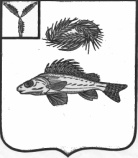 АДМИНИСТРАЦИЯЕРШОВСКОГО МУНИЦИПАЛЬНОГО РАЙОНА САРАТОВСКОЙ ОБЛАСТИПОСТАНОВЛЕНИЕот____10.02.2023______________  № ____111_______________г. ЕршовО признании утратившим силу постановления администрации Ершовского муниципального района от 23.12.2022г. №1245Руководствуясь Федеральным законом от 06.10.2003г. №131-Ф «Об общих принципах организации местного самоуправления в Российской Федерации», Уставом Ершовского муниципального района Саратовской области, администрация Ершовского муниципального района ПОСТАНОВЛЯЕТ:1.Признать утратившими силу постановление администрации Ершовского муниципального района Саратовской области от 23.12.2022г.  № 1245 «Об утверждении административного регламента предоставления муниципальной услуги «Выдача специальных разрешений на движение по автомобильным дорогам транспортного средства, осуществляющего перевозки тяжеловесных и (или) крупногабаритных грузов по маршрутам, проходящим полностью или частично по дорогам местного значения МО г.Ершов и Ершовского МР».   2. Отделу по информатизации администрации Ершовского муниципального района:- внести изменения в Реестр муниципальных услуг в федеральной государственной информационной системе «Единый портал государственных и муниципальных услуг (функций)» (www.gosuslugi.ru);- разместить настоящее постановление на официальном сайте администрации Ершовского муниципального района в сети «Интернет».Глава Ершовского муниципального района                                 С.А. Зубрицкая